                  ОТДАЮ В ДАР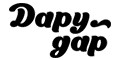                ПРИНИМАЮ В ДАРНИКТЕЛЕФОНДАРЫНИКТЕЛЕФОНДАРЫ